ORS and Cassandra deployment suggestionsCassandra database usage by ORSORS uses Cassandra database to store session information for persistence reason. In current ORS deployment and call flow the stored session uses by ORS only to Recover voice call session status upon ORS switchover.Starting the Cassandra Cluster NodesYour Cassandra nodes must be started in a certain order:Start the seed nodes.Start the other non-seed nodes.The seed node is one of the nodes specified in the seeds option.- class_name: org.apache.cassandra.locator.SimpleSeedProvider      parameters:          # seeds is actually a comma-delimited list of addresses.          # Ex: "<ip1>,<ip2>,<ip3>"          - seeds: "seed node ip in DC1"In multiple Datacenter installation seed for each DCCreate Cassandra applications in CMECassandra application configured as Third-Party Server name: Cassandra_ORS1Start Info TAB like:: 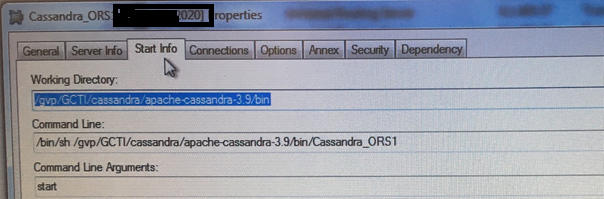 LCA uses the Working Directory and Command line configuration parameters to match started service on linux with the application configured in CME:Server info tab: select host of CassandraNote: the ports van also be listed here for informational point of view (that not used by Genesys)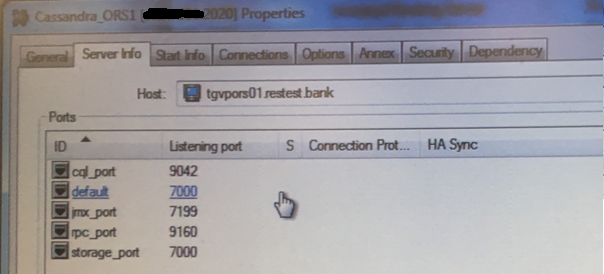 Annex Tab:Start_command points a Cassandra startup daemon script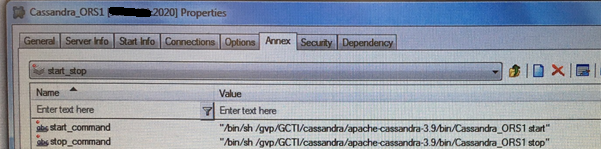 Cassandra start up Daemon script:#!/bin/sh# Check userif [ "$USER" != "gvp" ]then  echo "Script must be run as user: gvp";exit 1;ficd /gvp/GCTI/cassandra/apache-cassandra-3.9/binstart() {        echo -n "Starting Cassandra... "        ./cassandra -f        echo "OK"        return 0}stop() {        echo -n "Stopping Cassandra... "        ./stop-server        echo "OK"        return 0}case "$1" in  start)        start        ;;  stop)        stop        ;;  restart)        stop        start        ;;  *)        echo $"Usage: $0 {start|stop|restart}"        exit 1esacexit $?The Cassandra –f command ensures that the Cassandra starts as foreground process and also the daemon process finishes only when Cassandra also stopped. This way the genesys LCA can monitories the Cassandra just checking status of daemon process on linux host.Edit Cassandra stop-server script under bin folder At end of the file edit the lines:User=”gvp”pgrep -u $user -f cassandra | xargs kill -9Start Cassandra from command line on linux:/gvp/GCTI/cassandra/apache-cassandra-3.9/bin/<CassandraAppName> start &Stop Cassandra from command line on linux:/gvp/GCTI/cassandra/apache-cassandra-3.9/bin/<CassandraAppName>stopCassandra Maintenance hintsVerify Cassandra status using nodetool commandBecause Cassandra is a critical component of ORS solution to ensure session persistence, it is essential to keep track of its health. The Datastax documentation provides some really good information about how to do this at http://docs.datastax.com/en/cassandra/2.0/cassandra/tools/toolsNodetool_r.html.Genesys recommends that you use the nodetool utility that is bundled with your Cassandra installation package and that you make a habit of using the following nodetool commands to monitor the state of your Cassandra cluster.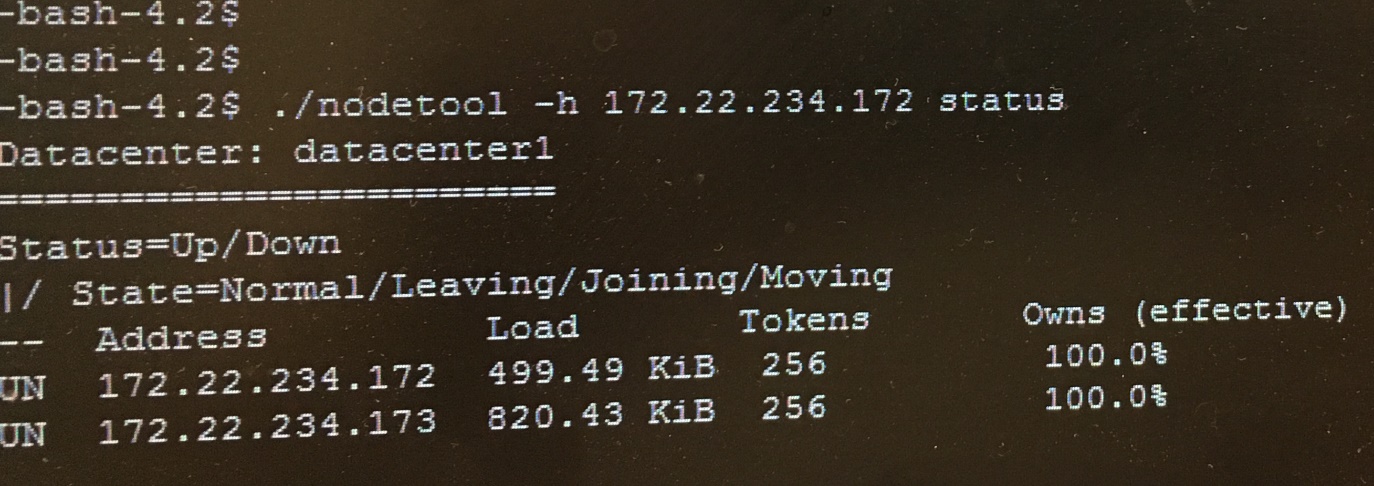 ring command: nodetool -h <HOST_NAME> -p <JMX_PORT> ring Displays node status and information about the cluster, as determined by the node being queried. This can give you an idea of the load balance and whether any nodes are down. If your cluster is not properly configured, different nodes may show a different cluster; this is a good way to check that every node views the cluster the same way.status command: nodetool  -h <HOST_NAME> -p <JMX_PORT> statusDisplays cluster information.compactionstats command: nodetool  -h <HOST_NAME> -p <JMX_PORT> compactionstatsDisplays compaction statistics.Displays the compaction throughput on the selected Cassandra instance. By default it is 32 MB/s.You can increase this parameter if you observe permanent growth of database size after the TTL and grace periods are passed. Note that increasing compaction throughput will affect memory and CPU consumption. Because of this, you need make sure to have sufficient hardware to support the rate that you have selected.nodetool –h <HOST_NAME> -p <JMX_PORT> getcompactionthroughputTo increase compaction throughput to 64 MB/s, for example, use the following command:nodetool -h <HOST_NAME> -p <JMX_PORT> setcompactionthroughput 64Database RecoveryDepending on the replication factor and consistency levels of a Cassandra cluster configuration, the ORS can handle the failure of one or more Cassandra nodes in the data center without any special recovery procedures and without interrupting service or losing functionality. When the failed node is back up, the ORS automatically reconnects to it.Therefore, if an eligible number of nodes have failed, you should just restart them.However, if all the Cassandra nodes (with 3 nodes configuration 2 nodes stopped etc…) in your cluster have failed or stopped, you will lose functionality. To ensure a successful recover from failure of multiple nodes, Genesys recommends that you:Stop every node, one at a time, with at least two minutes between operations.Then restart the nodes one at a time, with at least two minutes between operations.Upgrading Cassandra NodesYou can upgrade your Cassandra version without interrupting service if:The version you are upgrading to is in the same stream (for example, from one 3.9.x version to another)You are not changing your database schemaUse the following steps for this task:Stop the first Cassandra seed node.Preserve your database storage.Upgrade your Cassandra version, following the instructions in the Release Notes for the new version.Be sure that your database storage is in the preserved state (the same set of files).Start the first Cassandra seed node.Execute steps 1 through all nodes.Verify that the Cassandra cluster is working, as shown above in Verifying Your Cassandra Cluster.
If your upgrade plans include changing your database schema or changing Cassandra versions between streams (for example, from 2.0 to 2.2), then you will have to interrupt service. Use the following steps for this task:Stop all of your Cassandra nodes.If your database schema has been changed since you installed the previous version, update the Cassandra database, following the instructions in the Release Notes for the new version.Configure each node, following the instructions in the Release Notes for the new version.Start the Cassandra seed nodes.Start the other nodes.Verify that the Cassandra cluster is working, as shown above in Verifying Your Cassandra Cluster.Cassandra authenticationThe Cassandra default deployment does not use any authentication for nodetool (JMX access, that can be accessed from host only) and also the default user is cassandra with default cassandra passwordAdvised to change the Cassandra user password and switch JMX access with authenticationChange Cassandra password:Login to cqlsh using command: ./cqlsh -u cassandra -p cassandra 172.22.234Ruin command: ALTER USER cassandra WITH PASSWORD 'new password';Configure JMX authenticationedit and copy cassandra-env.sh changing lines:JVM_OPTS="$JVM_OPTS -Dcom.sun.management.jmxremote.authenticate=true" JVM_OPTS="$JVM_OPTS - Dcom.sun.management.jmxremote.password.file/gvp/GCTI/cassandra/apache-cassandra-3.9/bin conf/jmxremote.password"configure user and password for JMS remote access  in jmxremote.password fileMore info: https://support.datastax.com/hc/en-us/articles/204226179-Step-by-step-instructions-for-securing-JMX-authentication-for-nodetool-utility-OpsCenter-and-JConsolecopy jmxremote.password file to <Cassandra Home>/conf dirChange owner: chmod 400 jmxremote.passwordAdd cassandra with readwrite permission to /<jre_install_dir>/lib/management/jmxremote.access:monitorRole readonly
cassandra readwrite
controlRole readwrite \
create javax.management.monitor.*,javax.management.timer.* \
unregisterrestart cassandraverify Cassandra node status using command:./nodetool -h <cassandra node ip> -p <JMX port> -u cassandra -pw cassandra ringCreate user for ORS authenticationORS server can access to Cassandra server using a specific user/password configured in ORS srever/persistence section, options: username/passwordCreate user in CassandraStop ORS serversConfigure user and password in ORS:consider this is “gen_ors_cassandra”Drop keyspace Orchestration if that existsLogin to Cassandra with user cassandra: cqlsh using command: ./cqlsh -u cassandra -p cassandra 172.22.234CREATE ROLE gen_ors_cassandra WITH PASSWORD = 'gen_ors_cassandra' AND LOGIN = true AND SUPERUSER = true;Verify if user created: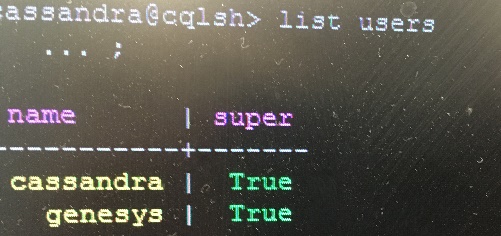 Start ORS servers and verify of Orchestration keypace have been created and connected to cassandraRecover ORS KeyspaceORS creates Orchestration keyspace (configuration if ORS/Persistence/Cassandra-keyspace-name) in Cassandra. The creates automatically upon startup if that keyspace does not exists.If Orchestration keyspace corrupted in any reason and impossible to recover then that can be dropped or recreated from scratch (Note: ORS does not store historical data in this keyspace in current implementation. Just stores when ORS routing used for callback or scheduled sessions)Drop keyspace:Login to cqlsh using command: ./cqlsh -u cassandra -p cassandra 172.22.234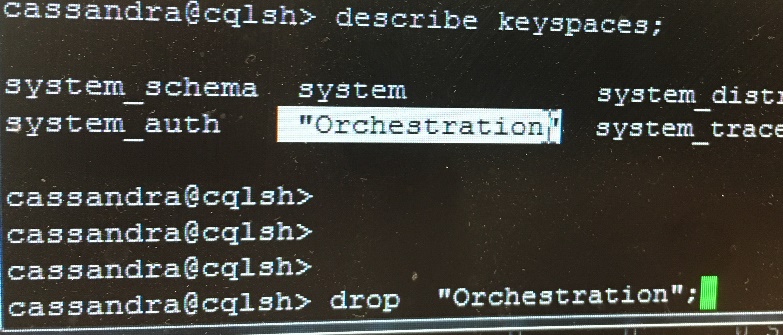 Restart ORS servers and verify if keyspace recreatedCreate alarms to monitor ORS and Cassandra connectivityAlarm when connection lost:Name: ORS_Cassandra_Connection_LostDetect Event: 23025Selection mode: Application Type: Orchestration serverCancel event: 23024User action: verify healthy of Cassandra node using nodetool, verify network statusAlarm when persistence is not available:Name: ORS_Cassandra_Persistence_notAvailableDetect Event: 23002Selection mode: Application Type: Orchestration serverCancel event: 23024User action: verify healthy of Cassandra node using nodetool, verify network status, verify Cassandra logs to check reason of the persistence problemVerify replication factor of the keyspacesReplication factor of the keypsaces for Orchestration and system_auth (this keyspace used for authentication) should be the same as ORS/Persistence/Cassandra-strategy-optionVerify keyspace Orchestration configuration using cqlsh:Note: cqlsh uses local LOCAL_QUORUM read level constancy to access to Cassandra database. That means with replication_factor=2 both Cassandra node should be running to access with cqlsh.ORS uses access R/W consistency level QUORUM and if that does not satisfies by the Cassandra database (EG: one node does not answer) then can go DOWN to consistency level ONE.The means with consistency level ONE the ORS still can access and work with Cassandra cluster (with 2 nodes) if one node fails …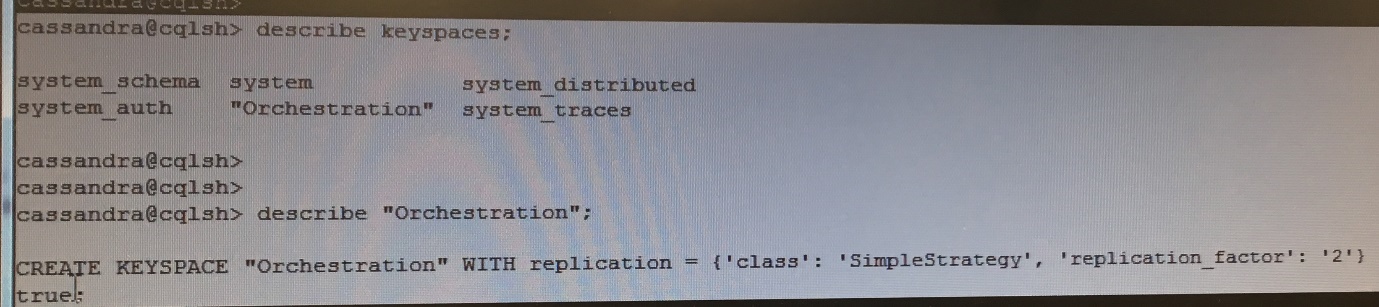 Verify keyspace system_auth  configuration using cqlsh:Important Note: by default the replication_factor of the system_auth is 1. That means if one of the node stopped the ORS will fail to authenticate and access to Cassandra.That need to change to replication_factor to 2 using command:ALTER KEYSPACE system_auth WITH REPLICATION =  {'class' : 'SimpleStrategy', 'replication_factor':2};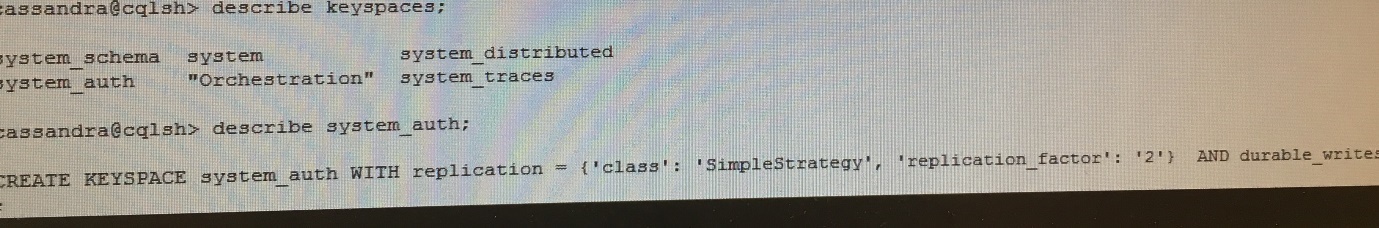 